NIRSA Regional Flag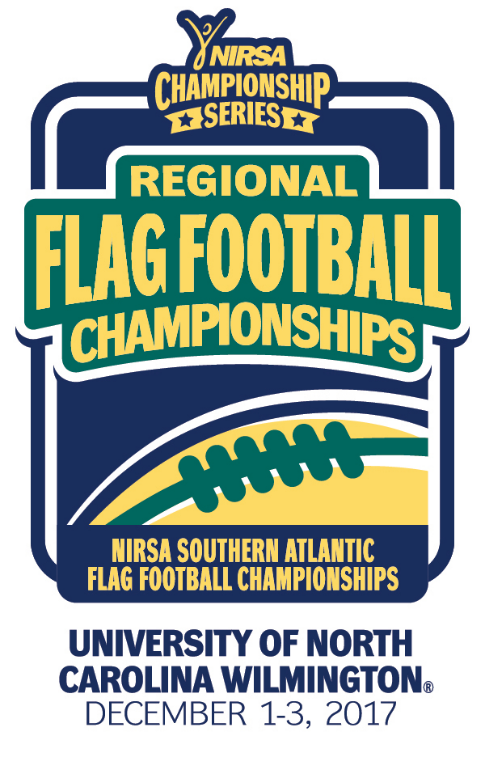 Football ChampionshipsUniversity of North Carolina- WilmingtonDecember 1-3, 2017Wilmington, NC2017 TOURNAMENT RESULTSMen’s DivisionChampion: North Carolina A&TRunner-up: East Carolina UniversityChampionship Final Score: 25-0Men’s All- Tournament TeamMVP-Kevin Caldwell - North Carolina A&TLeon Jensen - Marine Corps Air Station, New RiverKelvin Brimm -  University of North Carolina, Pembroke- UntouchablesVernell Mackey -  North Carolina A&TJulien Stephen -  North Carolina A&TCole Woodard -  East Carolina UniversityJosh Smith -  East Carolina UniversityCo-Rec DivisionChampion: University of North Carolina, PembrokeRunner-up: High Point UniversityChampionship Final Score: 26-23Co-Rec All-Tournament TeamMVP- Myicha Drakeford -  University of North Carolina, PembrokeBen Lodewyk -  High Point UniversityBrittany Taylor -  Fayetteville State UniversityMatt Twigger -  University of North Carolina, WilmingtonTori Farlow -  University of North Carolina, Wilmington Bryant Reed -  University of North Carolina, PembrokeJade Jones -  University of North Carolina, PembrokeAleah Wendels -  High Point UniversityAll- Tournament OfficialsAlex Dixon -  University of Maryland College ParkWyatt Howard -  North Carolina State University Reese Walton -  University of North Carolina, WilmingtonBrandon Miller -  Georgia Southern University Jordan Cox -  Kennesaw State UniversityCourtney Chmielewski -  Virginia Tech